План работы пришкольного лагеря «Ура, Каникулы!» 2022-2023 уч. год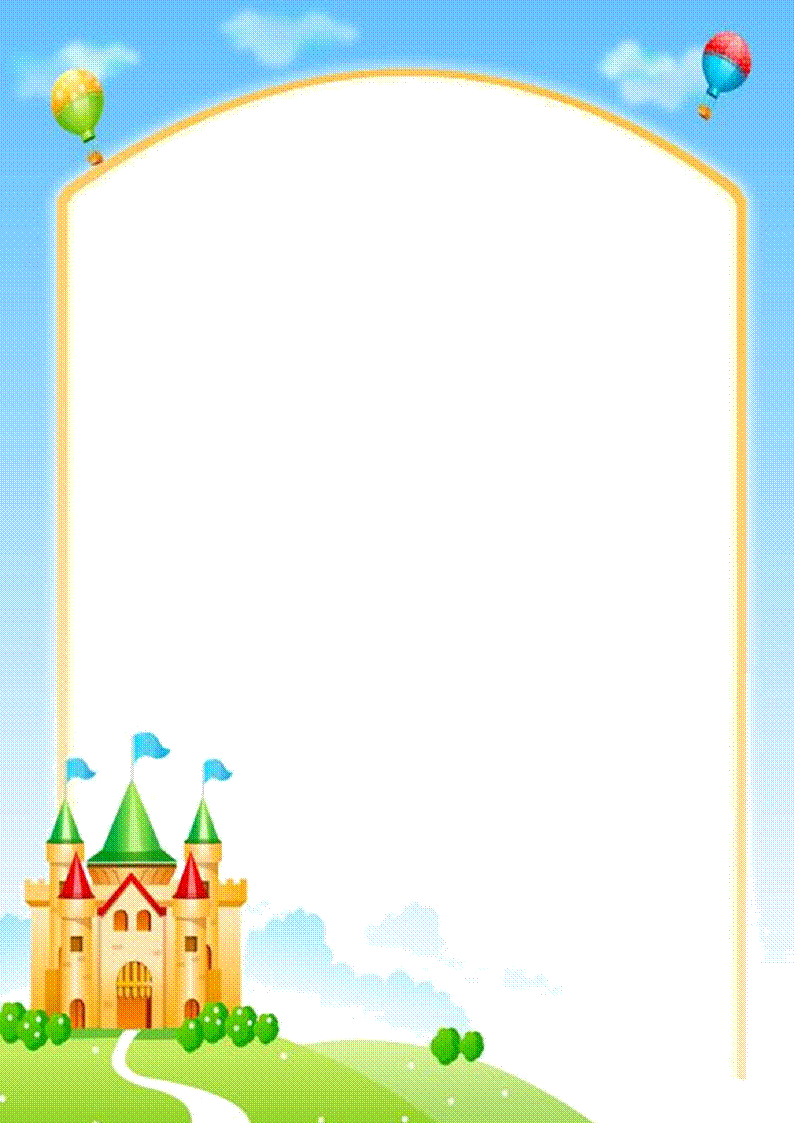 № п/пДатаМероприятияОтветственные1 день1.06.2023Лагерь встречает  друзей День встречи1.Праздничная программа открытия лагеря «Ура, каникулы»Целевой инструктаж по правилам безопасного поведения детей в пришкольном лагереОтрядные сборы «Будем знакомы. Будем дружить»Выбор капитанов отрядов. Оформление атрибутов отряда. Занятия в кружкахНачальник лагеряВоспитателиРуководитель кружкаСоциальный педагогСтарший вожатый ВоспитателиРуководители кружков.Мед.работник2 день5.06. 2023День государственных символов РК.         1.     Торжественная линейка посвящённая Дню Государственных символов РК           2.      Поход в сельскую библиотеку «Символы единства и мира»       3.     Викторина «Рождение символов молодого государства»       4.     Конкурс рисунков.ВоспитателиСоциальный педагогСтарший вожатый Руководители кружков.БиблиотекарьНачальник лагеря3 день06.06. 2023День Спорта.1.Целевой инструктаж по ТБ при проведении спортивных игр в лагере2.«Смелые, ловкие ,сильные!»-командные игры на свежем воздухе.3. Разговор о важном «Вредные привычки»4. Спортивная игра «Два капитана» 5.  Минутка здоровья: «Путешествие в страну Витаминию».6. Награждение победителейМед.работник.ВоспитателиСтарший вожатый Начальник лагеря  Руководитель кружкаУчителя физ.культуры4 день07.06. 2023ДЕНЬ  ТВОРЧЕСТВА. Конкурс рисунков на асфальте «Мир творчества»  2.  Фестиваль поделок «Чудеса для людей из ненужных вещей».3.  Оформление коллажа  «Наше прекрасное лето». 4.   Веселые старты.МедсестраРуководитель кружкаСтарший вожатыйБиблиотекарьВоспитатели5 день08.06. 2023День Театра.      1. Квест « Что за прелесть эти сказки»( по сказкам А.С. Пушкина)      2. Работа с театральной куклой.      3. Постановка театра.Старший вожатыйВоспитателиБиблиотекарьСтарший вожатыйРуководители кружков6 день09.06. 2023День экологии.Ознакомление с памяткой «Правила безопасного поведения детей на природе»  Конкурс экологического рисунка «Окно в природу».Работа с пересадкой питуньи. Игра – путешествие «Родной мой край»ВоспитателиСтарший вожатыйНачальник лагеряРуководители кружков7 день12.06.2023День Семьи.1 Классный час «Мама Папа я счастливая семья»2. Фото коллаж «Самое ценное что есть на земле»3. Конкурс рисунка  составь «Семейное древо»4 . Письмо маме5.Занятия в кружках.Начальник лагеряСтарший вожатыйВоспитателиРуководители  кружков8 день13.06.2023Пикник.1.Инструктаж по ТБ на природе.2.Выезд на природу3. Подвижные игры на свежем воздухе.ВоспитателиСтарший вожатыйРуководители кружковУчитель по физической культуреМед.работник9 день14.06.2023Соблюдай ПДД.1. Интерактивный урок безопасности « Я пешеход».2. Соревнования по знанию правил дорожного движения «Осторожно дорога»3. Беседа «Будь осторожен на дороге»4. Конкурс рисунков «ПДД»ВоспитателиБиблиотекарьСтарший вожатый Воспитатели, Руководители кружков 10 день15.06.2023День вежливости и толерантности.1. Открытка друг другу.2. Классный час «Толерантность-это»3. Игра-тренинг «Давайте говорить друг другу комплименты».4. Викторина «Вежливость творит чудеса»Социальный педагогСтарший вожатыйВоспитателиРуководители кружков11день16.06.2023День Сказок.       1.Викторина.        2. Угадай сказку, видеоигра.        3. В гостях у сказки –просмотр мультфильма        4. Конкурс рисунков «Мой любимый сказочный герой»Социальный педагогСтарший вожатыйВоспитателиРуководители кружков12 день19.06.2023Закрытие лагеря.День хороших воспоминаний!1. Концертная программа «Мы маленькие звезды!»2. Фоторепортаж «Как мы в лагере прожили»3.Торжественное закрытие лагеря. Вручение грамот.4.Прощальный огонёк5. Дискотека «В ритме танца»Мед.работникСоциальный педагогВоспитателиСтарший вожатыйБиблиотекарьРуководители кружков